Verdiğim bilgilerin doğru ve tam olduğunu beyan ederim. Başvuruma ek olarak verdiğim belgelerin yanlış ya da eksik olduğunun tespit edilmesi durumunda başvurumun Gazi Üniversitesi tarafından geçersiz sayılmasını ve hakkımda yasal işlemlerin yapılmasını kabul ediyorum.Tarih : ....../...../..............                                                                                                                  İmza:        Not:     * Birden fazla bölüme yatay geçiş için başvuracak adayların tercih sayısı kadar başvuru formu ve eklerini ayrı ayrı hazırlayarak ilgili akademik birime göndermeleri gerekmektedir. ** Bu kısım ilgili akademik birim tarafından doldurulacaktır.1.KİŞİSEL BİLGİLER1.KİŞİSEL BİLGİLER1.KİŞİSEL BİLGİLER1.KİŞİSEL BİLGİLER1.KİŞİSEL BİLGİLER1.KİŞİSEL BİLGİLER1.KİŞİSEL BİLGİLERT.C.  Kimlik NoUyruğuAdı-SoyadıDoğum Yeri ve TarihiCinsiyeti  Kadın              Erkek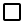 Mezun Olduğu LiseMezuniyet YılıAlanıYazışma AdresiTelefon (ev/iş)GSMGSMe-posta2. ADAYIN ÖĞRENİM GÖRDÜĞÜ YÜKSEKÖĞRETİM KURUMUNA AİT BİLGİLER2. ADAYIN ÖĞRENİM GÖRDÜĞÜ YÜKSEKÖĞRETİM KURUMUNA AİT BİLGİLER2. ADAYIN ÖĞRENİM GÖRDÜĞÜ YÜKSEKÖĞRETİM KURUMUNA AİT BİLGİLER2. ADAYIN ÖĞRENİM GÖRDÜĞÜ YÜKSEKÖĞRETİM KURUMUNA AİT BİLGİLER2. ADAYIN ÖĞRENİM GÖRDÜĞÜ YÜKSEKÖĞRETİM KURUMUNA AİT BİLGİLER2. ADAYIN ÖĞRENİM GÖRDÜĞÜ YÜKSEKÖĞRETİM KURUMUNA AİT BİLGİLER2. ADAYIN ÖĞRENİM GÖRDÜĞÜ YÜKSEKÖĞRETİM KURUMUNA AİT BİLGİLERAdayın Üniversiteye Kayıt YılıÜniversiteFakülte/Y.O./MYOBölüm-ProgramÖğrenci NoGenel Not Ortalaması:                     Genel Not Ortalaması:                     Genel Not Ortalaması:                     Genel Not Ortalaması:                     Okuduğu Dönem Sayısı  Hazırlık sınıfı hariç) :          Hazırlık sınıfı hariç) :          Hazırlık sınıfı hariç) :          Hazırlık sınıfı hariç) :          Hazırlık sınıfı hariç) :          Hazırlık sınıfı hariç) :          Üniversitede hazırlık                     bulunmaktadır.           bulunmamaktadır.             Hazırlık var ise alt satır doldurulacaktır.         bulunmaktadır.           bulunmamaktadır.             Hazırlık var ise alt satır doldurulacaktır.         bulunmaktadır.           bulunmamaktadır.             Hazırlık var ise alt satır doldurulacaktır.         bulunmaktadır.           bulunmamaktadır.             Hazırlık var ise alt satır doldurulacaktır.         bulunmaktadır.           bulunmamaktadır.             Hazırlık var ise alt satır doldurulacaktır.         bulunmaktadır.           bulunmamaktadır.             Hazırlık var ise alt satır doldurulacaktır.Hazırlık Sınıfı    Başarılı          Başarısız    Başarısız    Başarısız  Hazırlık sınıfına devam ettiği öğretim yılı       ………/………….Hazırlık sınıfına devam ettiği öğretim yılı       ………/………….Hazırlık sınıfına devam ettiği öğretim yılı       ………/………….3. ÜNİVERSİTEMİZDE YATA Y GEÇİŞ YAPMAK İSTEDİĞİ EĞİTİM YILI/BÖLÜM/PROGRAM*3. ÜNİVERSİTEMİZDE YATA Y GEÇİŞ YAPMAK İSTEDİĞİ EĞİTİM YILI/BÖLÜM/PROGRAM*3. ÜNİVERSİTEMİZDE YATA Y GEÇİŞ YAPMAK İSTEDİĞİ EĞİTİM YILI/BÖLÜM/PROGRAM*3. ÜNİVERSİTEMİZDE YATA Y GEÇİŞ YAPMAK İSTEDİĞİ EĞİTİM YILI/BÖLÜM/PROGRAM*3. ÜNİVERSİTEMİZDE YATA Y GEÇİŞ YAPMAK İSTEDİĞİ EĞİTİM YILI/BÖLÜM/PROGRAM*3. ÜNİVERSİTEMİZDE YATA Y GEÇİŞ YAPMAK İSTEDİĞİ EĞİTİM YILI/BÖLÜM/PROGRAM*3. ÜNİVERSİTEMİZDE YATA Y GEÇİŞ YAPMAK İSTEDİĞİ EĞİTİM YILI/BÖLÜM/PROGRAM*Eğitim Yılı………………/………………… Eğitim Öğretim Yılı ……………….. Yarıyılı………………/………………… Eğitim Öğretim Yılı ……………….. Yarıyılı………………/………………… Eğitim Öğretim Yılı ……………….. Yarıyılı………………/………………… Eğitim Öğretim Yılı ……………….. Yarıyılı………………/………………… Eğitim Öğretim Yılı ……………….. Yarıyılı………………/………………… Eğitim Öğretim Yılı ……………….. YarıyılıFakülte/Y.O./M.Y.OProgramÖğretim Türü   Birinci öğretim                   İkinci öğretim   Birinci öğretim                   İkinci öğretim   Birinci öğretim                   İkinci öğretim   Birinci öğretim                   İkinci öğretim   Birinci öğretim                   İkinci öğretim   Birinci öğretim                   İkinci öğretimSınıfı    EKLER   (Başvuru formuna eklenecektir)                                                                              EKLER   (Başvuru formuna eklenecektir)                                                                          Kontrol**1Not Döküm Belgesi (Transkript) (Tıp Fakültesine yatay geçiş başvurusu yapacak öğrencilerin transkriptlerinde Genel Akademik NotOrtalamalarının (GANO) 100 lük sistemdeki karşılığı belirtilmelidir.)2ÖSYS/YKS Sınav Sonuç Belgesinin internet çıktısı3Ders içerikleri (onaylı)4Disiplin ceza durum belgesi5Akademik ortalamaya göre sınıfında %10’a girildiğine ilişkin belge (varsa)6Yabancı Dil Hazırlık sınıfında öğrenim görenlerin öğrenim gördüklerine dair belge